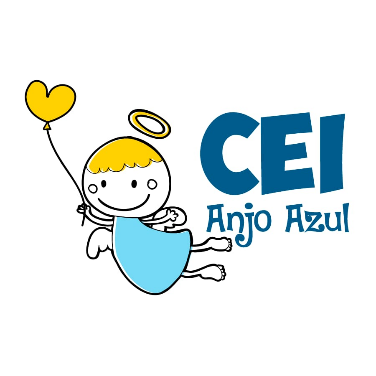 CENTRO DE EDUCAÇÃO INFANTIL ANJO AZULRua 31 de Março/nº 1508Lacerdópolis – SCCEP: 89660 000 Fone: (49) 3552 0279Coordenadora: Marizane Dall’OrsolettaE mail: ceianjoazullacerdopolis@gmail.com Blog: www.ceianjoazul.blogspot.comARTES – PROFESSORA ANA CAROLINE (2 HORAS SEMANAIS - PLATAFORMA/WHATSAPP)QUERIDAS  FAMÍLIAS E CRIANÇAS!CONTINUEM EM CASA CUIDEM-SE E APROVEITEM O TEMPO EM FAMÍLIA.SUGESTÃO DE ATIVIDADE MATERNAL ll A E BVAMOS COLORIR O PINÓQUIO E DEPOIS COM A AJUDA DA FAMÍLIA RECORTE E COLE AS PARTES DO CORPO DELE.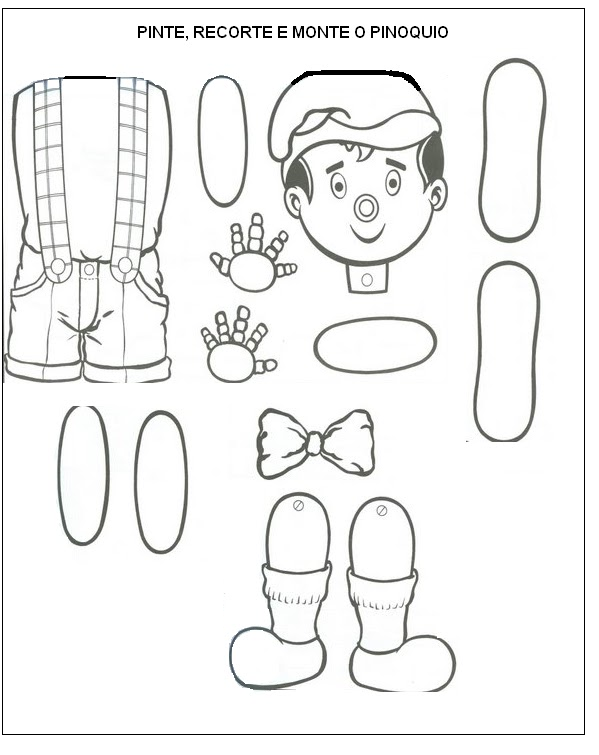 